한화시스템㈜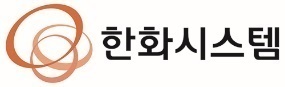 04541 서울특별시 중구 청계천로 86 한화빌딩 20F T 02 729 3030귀교의 무궁한 발전을 기원합니다.당사는 2015년 6월 29일부로 한화그룹의 새로운 가족이 되어 한화 방산 분야 계열사와 시너지 창출을 통해 종합 방산업체로 도약하고 글로벌 경쟁력을 확보하기 위해 끊임없이 노력하고 있습니다.금번 당사에서 붙임과 같이 신입사원을 채용하고자 하오니 귀교의 우수한 학생들이 지원할 수 있도록 귀교의 많은 관심과 도움을 요청 드립니다.※ 담당자 : 인사기획팀 최환석 대리 (02-729-3453, hwansuk.choi@hanwha.com)# 붙임. 한화시스템 2017년 상반기 신입사원 채용공고.  끝.한화시스템 2017년 상반기 신입사원 채용모집분야지원자격병역필 또는 면제자로 해외여행에 결격사유가 없는 분4년제 정규대학 2017년 8월 졸업 예정자 및 기졸업자(석사 포함)전학년 평점 평균 4.5 만점 환산 2.5 이상인 분어학자격 보유자(OPIc NH 또는 TOEIC-Speaking 4급 이상)영어권 해외대 출신자는 어학자격에 상관없이 지원 가능전형절차 및 일정지원서 접수	: 2017.4.5(수) 11시 ~ 4.18(화) 15시1차/2차 면접 : 5~6월 中신체검사 : 6월 中※ 인적성 검사는 실시하지 않습니다지원방법채용홈페이지(www.hanwhain.com)을 통한 온라인 접수기타안내입사지원서에 허위 기재가 있거나 제출서류가 허위로 판명되는 경우 채용이 취소될 수 있습니다.전형단계별 결과는 채용홈페이지에서 확인하실 수 있습니다.국가등록장애인 및 국가보훈대상자는 관련법 및 내부규정에 의거하여 우대합니다.문    의한화인 홈페이지 1:1문의하기 활용문서번호한화시스템 제 2017 – 0405A 호발송일자17. 4. 5수    신대학취업지원센터대학취업지원센터대학취업지원센터참    조제    목한화시스템 2017년 상반기 신입사원 채용공고 게재 및 공지 협조 요청한화시스템 2017년 상반기 신입사원 채용공고 게재 및 공지 협조 요청한화시스템 2017년 상반기 신입사원 채용공고 게재 및 공지 협조 요청구분세부업무 및 우대역량모집인원근무지HW○ 세부업무 구성품 HW 설계, 전력변환장치 설계구동장치 제어부 설계, 시스템 인터페이스 설계○ 적합전공▶전자/전력/제어 계열○ 우대역량▶디지털/아날로그 회로 설계▶FPGA 프로그래밍 설계▶DSP 회로 및 Firmware 설계 유경험자▶전력변환 회로 설계 (정류회로 설계 등)▶제어기 설계 (MATLAB/SIMULINK)▶통신분야 전공자 (RF 전공 포함)▶방위산업 및 무기체계 연구 프로젝트 유경험자00명용인판교구미SW○ 세부업무 SW 설계/구현/시험○ 적합전공▶컴퓨터/전자 계열○ 우대역량▶SW 개발 (C/C++, MFC, MATLAB, JAVA)▶운영체제 활용 (Linux, Windows)▶네트워크 프로그래밍▶JAVA GUI 개발 유경험자▶영상처리 분야 (영상 개선/추적/인식 등) 전공00명용인판교구미품질○ 세부업무 품질보증 및 품질기술 지원○ 적합전공▶전자 계열○ 우대역량▶통신/시큐리티 분야 전공0명구미ILS○ 세부업무 ILS 요소개발, 군수지원분석 및 설계○ 적합전공▶전자/시스템 계열○ 우대역량▶전기전자 회로분석/컴퓨터 시스템 분석▶사업관리/신뢰성공학 관련 자격 보유 0명구미재무관리○ 세부업무 재무관리 / 회계○ 적합전공▶전공 무관0명구미